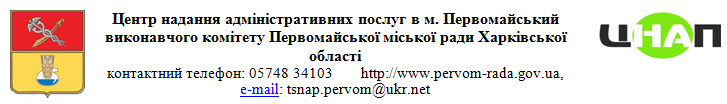 Затверджено Розпорядженням міського голови  від 20.12.18_№ 163_інформаційна картка адміністративної послугиПризначення  допомоги  при народженні дитини (назва адміністративної послуги) Начальник управління соціального захисту населення                         	В.Г.СторожеваІнформація про суб’єкта надання адміністративної послугиІнформація про суб’єкта надання адміністративної послугиІнформація про суб’єкта надання адміністративної послуги1.Суб’єкт надання адміністративної послугиУправління соціального захисту населення Первомайської міської ради, відділ призначення соціальних допомог та субсидій64102, Харківська область, м.Первомайський, 4 мікрорайон, буд.21, тел.:(05748)3-50-15E-mail: puszn@ukr.netІнформація про Центр надання адміністративних послугІнформація про Центр надання адміністративних послугІнформація про Центр надання адміністративних послугНайменування центру надання адміністративних послуг, в якому здійснюється обслуговування суб’єкта зверненняНайменування центру надання адміністративних послуг, в якому здійснюється обслуговування суб’єкта зверненняЦентр надання адміністративних послуг в м.Первомайський2Місцезнаходження центру надання адміністративних послуг64102, Харківська область, м.Первомайський, проспект  40 років Перемоги, 13Інформація щодо режиму роботи центру надання адміністративних послугПонеділок,вівторок,середа , п’ятниця :08.00 -17.00 год.Четвер:  08.00 - 20.00 год.Субота  08.00-15.00 год.без перерви на обід, вихідний - неділя 4Телефон/факс (довідки), адреса електронної пошти та веб – сторінки центру надання адміністративних послугт/факс(05748) 3 41 03 e-mail: tsnap.pervom@ukr.netskype: tsnap.pervomayskiyhttp://www.pervom-rada.gov.ua/Нормативні акти, якими регламентується надання адміністративної послугиНормативні акти, якими регламентується надання адміністративної послугиНормативні акти, якими регламентується надання адміністративної послуги5Закони України1. Закон України «Про державну допомогу сім’ям з дітьми» від 21.11.1992 № 2811-ХІІ (зі змінами та доповненнями).6Акти Кабінету Міністрів України1. Порядок призначення і виплати державної допомоги сім’ям з дітьми, затверджений постановою КМУ від 27.12.2001 № 1751 (зі змінами та доповненнями). 2. Наказ Міністерства соціальної політики України від 21.04.2015 № 441 «Про затвердження форми заяви про призначення усіх видів соціальної допомоги, компенсацій та пільг»                                            7Акти центральних органів виконавчої влади8Акти місцевих органів виконавчої влади/органів місцевого самоврядування-Умови отримання адміністративної послугиУмови отримання адміністративної послугиУмови отримання адміністративної послуги9Підстава для одержання адміністративної послугиЗаява громадянина10Вичерпний перелік документів, необхідних для отримання адміністративної послуги, а також вимоги до них1. Заява одного з батьків (опікуна), з яким постійно проживає дитина, що складається за формою, затвердженою Мінсоцполітики. 2. Паспорт або інший документ, що посвідчує особу заявника (копія). 3. Для внутрішньо переміщених осіб - довідка про взяття на облік внутрішньо переміщеної особи (копія). 4. Довідка про присвоєння реєстраційного номера облікової картки платника податків заявника (копія). 5. Свідоцтво про народження дитини (копія).6. Опікуни подають, крім зазначених документів, рішення суду про встановлення опіки (копія). 7. Довідка про неодержання зазначеної допомоги в органах соціального захисту населення за місцем реєстрації (у випадку призначення допомоги за місцем фактичного проживання). 8.Реквізити особового рахунку для переказу коштів (номер карткового рахунку з банку або філії банку, який розташований на території м.Первомайський). 9. Жінки, які мають зареєстроване місце проживання на території України і народили дитину під час тимчасового перебування за межами України, подають видані компетентними органами країни перебування і легалізовані в установленому порядку документи, що засвідчують народження дитини (документ оформлений у нотаріуса). * У разі отримання будь-яких видів державних допомог за попереднім місцем проживання (реєстрації) заявником подається заява про необхідність запиту особової справи за попереднім місцем проживання. Примітка: копії звіряються з оригіналами11Порядок та спосіб подання документів, необхідних для отримання адміністративної послугиОсобисто, за пред’явленням документів, що посвідчують особу12Платність (безоплатність) надання адміністративної послугиБезоплатноу разі платності:у разі платності:у разі платності:12.1Нормативно-правові акти, на підставі яких  стягується плата-12.2Розмір та порядок внесення плати за платну адміністративну послугу-12.3Розрахунковий рахунок для внесення плати-13Строк надання адміністративної послуги10 днів (за умови подання повного пакету документів)*. * У разі подання неповного та невідповідного пакету документів строк може бути продовжено до 30 календарних днів та 10 календарних днів для прийняття рішення.14Перелік підстав для відмови у наданні адміністративної послугиПричини відмови: 1. Протягом одного місяця з дня звернення подані не всі документи, передбачені чинним законодавством. 2. Звернення надійшло пізніше 12 місяців з дня народження дитини. 3. Народження мертвої дитини4. Надання документів, які не відповідають дійсності чи містять неповну інформацію.15Результат надання адміністративної послугиПовідомлення про призначення допомоги при народженні дитини або мотивована відмова16Способи отримання відповіді (результату)Особисто, за пред’явленням документів, що посвідчують особу17ПриміткаЗа інформацію, яка наведена в цій картці, несе відповідальність керівник органу, що надає адміністративну послугу.